დანართი 1.  ფოტოპორტრეტი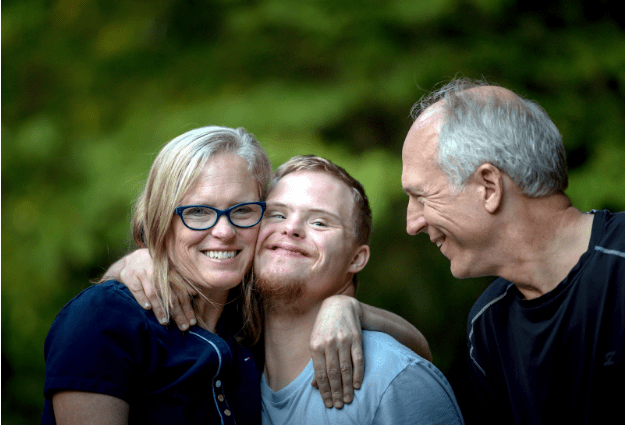 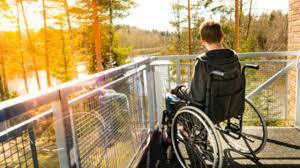 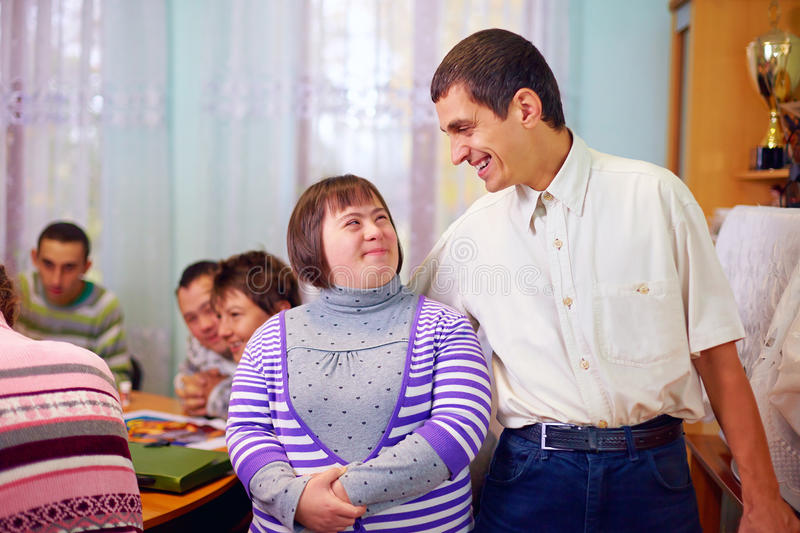 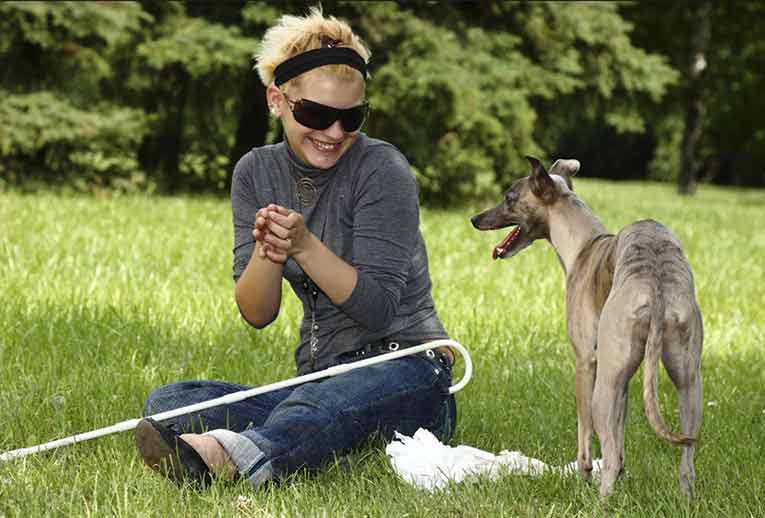 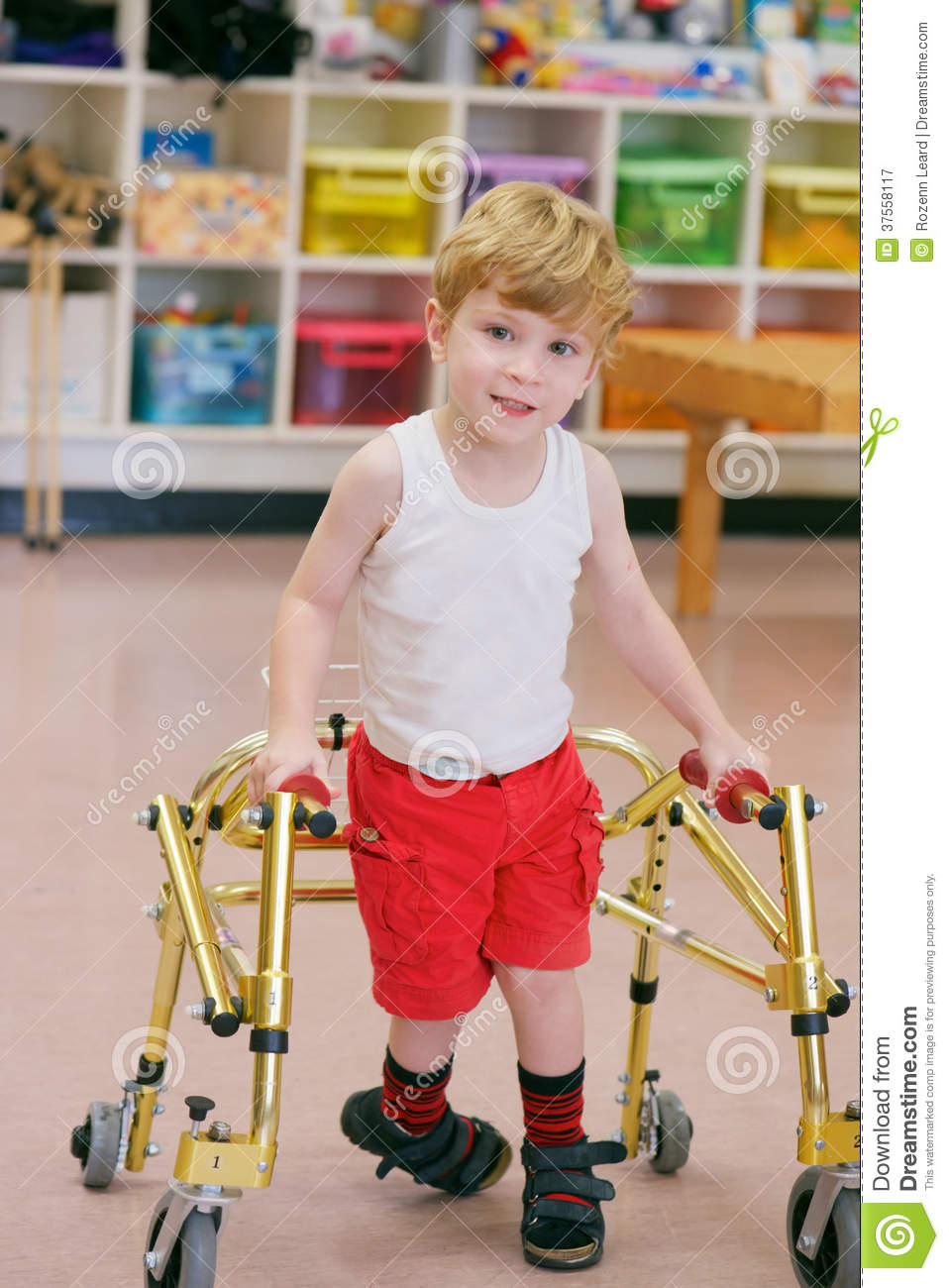 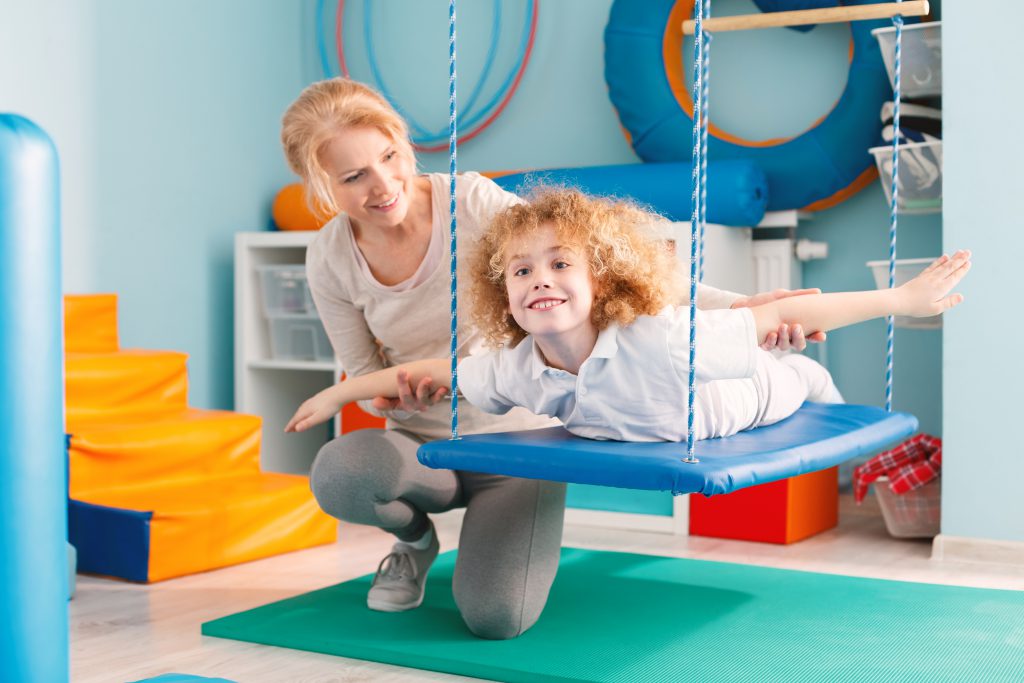 პროექტის ხელმძღვანელის კვალიფიკაცია       Curriculum Vitaeპირადი ინფორმაციასახელი, გვარი:                   მერი ჩიმაკაძემისამართი:                          ქ. ბათუმი, ალ. პუშკინის N39, ბ. 43ტელეფონი:                          593 44 20 84ეროვნება:                             ქართველიდაბადების თარიღი:         02/დეკ/1980 2007 -2008                                  ,,დიფენსივ შილდ ოფ ჯეორგია“ - თარჯიმანი  (ჯარი)2005-2007                                     სამშენებლო მასალების კომპანია შპს ,,გორგია“                                                      ანალიტიკური განყოფილების სპეციალსტი2002-2005                                     შპს ,,ბლასტოს მენტალ“ – შშმ პირთა რეაბილიტაციის ცენტრი          2002-2004                                     შპს   ,,ომეგა“ - გაყიდვების მენეჯერიტრენინგები2019. თებ.- აპრილი                     სპეციალური მასწავლებლისთვის 6 მოდულიანი (120 საათი)  	კურსი ,, ინკლუზიური განათლება“ - ბათუმი         	                      განმხორციელებელი: მასწავლებელთა პროფესიული                                                               განვითარების ეროვნული ცენტრი                    02.13.2017/ოქტ/                             ბათუმის შოთა რუსთაველის სახელმწიფო უნივერსიტეტი16.12.2018/თებ/                              უსინათლოთა და მცირემხედველთა რეაბილიტაცია და                                                        ორიენტაცია-მობილობის 4 თვიანი კურსი. (85 საათი) -	                     განმხორციელებელი: მასწავლებელთა პროფესიული                                                              განვითარების ეროვნული ცენტრი, ორგანიზაცია: მარი-ანი                    2017.23-30/აგვ.                             ადრეული    ხელშეწყობა შეზღუდული შესაძლებლობების 2018.26-30 მარტი                        მქონე უსინათლო ბავშვებში (55 საათი)  -                                განმხორციელებელი: მასწავლებელთა პროფესიული                                                            განვითარების ეროვნული ცენტრი, ორგანიზაცია: მარი-ანი                    ჩატარდა: ბათუმის შოთა რუსთაველის სახელმწიფო უნივერსიტეტი2018-17.01-11.01                          სტაჟირება თურქეთი ქ. სტამბულის უსინათლოთა და                                                        მცირემხედველ ბავშვთა  ,,თურქან საბანჯი“    სკოლა-                                                       პანსიონატში2016. 05.04                                    შეზღუდული შესაძლებლობა, სპეციალური საგანმანათლე--                                                       ბლო საჭიროებები - ბათუმი, ორგანიზაცია: პირველი ნაბიჯი2015 აგვ-სექტ.                             ბრიტანული საბჭო -,,პრაქტიკული მეცადინეობები ინგლისური ენის სწავლებისათვის  ონლაინ კურსი (6კვირა, 12 საათი)2015.14.12-20.12                           სემინარი- ადრეული ჩარევის დანერგვაზე, მხედველობის                                                       რეაბილიტაციასა და სივრცეში ორიენტაციაზე - (პოლონეთი)                                                        - ორგანიზაცია ,,არი-არი“2015.19-22.08                                სუსტადმხედველი და შშმ ბავშვების ადრეული ინტერვეციის                                                        შესავალი კურსი, რეაბილიტაცია და სივრცეში ორიენტაცია                                                        ბათუმი  - ორგანიზაცია ,,არი-არი“2015.15-27.08                                სატრენინგო კურსი თემაზე: ,,ბრაელის შრიფტის შესწავლა“                                                       (52 საკონტაქტო და 20  დამოუკიდებელი მუშაობის საათი)                                 განმხორციელებელი: მასწავლებელთა პროფესიული                                      განვითარების ეროვნული ცენტრი                    2015.04-08.09                                მაკლეინის ასოციაცია ბავშვებისათვის ,,ინკლუზიური                                                          განათლება“ – (18 საკონტაქტო საათი )2014 აგვ.                                        პირველი ნაბიჯები საქართველოში - ‘’რთული ქცევის                                                          მართვა“  -ბათუმი
         კონფერენცია           2016.23-25.12                               ა(ა)იპ აჭარის განათლების ფონდი აჭარის პედაგოგთა მომხსენებელი                           Ш რეგიონალური კონფერენცია - ,, სწავლების საუკეთესო                                                       პრაქტიკა და განათლების მართვის თანამედროვე  მიდგო-                                                        მები“    2017.22-24.12                                ა(ა)იპ აჭარის განათლების ფონდი აჭარის პედაგოგთა მომხსენებელი                            IV რეგიონალური კონფერენცია - ,, სწავლა სწავლების                                                          და განათლების მართვის თანამედროვე  მიდგომები“                                                      2018.21-23.12                                ა(ა)იპ აჭარის განათლების ფონდი აჭარის პედაგოგთა მომხსენებელი                            V რეგიონალური კონფერენცია - ,, სწავლა სწავლების                                                          და განათლების მართვის თანამედროვე  მიდგომები“     2019. 20-22. დეკ.                           ა(ა)იპ აჭარის განათლების ფონდი აჭარის პედაგოგთამომხსენებელი                               VI რეგიონალური კკონფერენცია ,,სწავლა-სწავლებისა და                                                          განათლების მართვის თანამედროვე მიდგომები“2018. ნოემბ. – 25 დეკ                     ა.ა.რ. განათლების, კულტურისა და სპორტის სამინისტროს პროექტის ავტორი,                       პროექტი ,, უსინათლო ოსწავლეებისათვის შემოქმედებითი        შემსრულებელი                              უნარების განვითარება - არტ-თერაპია“ენების ცოდნა:                                 ინგლისური - სრულყოფილად, რუსული - კარგი                                                 	თურქული  - სასაუბროკომპიუტერული უნარები:           საოფისე პროგრამა,  1C, FMG,     NVDA ( უსინათლო                                                             პირთათვის კომპიუტერის ხმოვანი პროგრამა)  განათლება 1998-2002                                 ბათუმის შოთა რუსთაველის სახელობის სახელმწიფო                                                     უნივერსიტეტი, ფაკულტეტი: ინგლისური ენა მთარგმნელ-                                                    რეფერენტი. ბაკალავრის ხარისხისამუშაო გამოცდილება:         ააიპ ინკლუზიური და ინტეგრირებული განათლება2009 წლიდან დღემდე            ,,თანადგომა“   2019/16/სექ/დღემდე	სსიპ ბათუმის N26 საჯარო სკოლა კლას - კომპლექტის                                                       მასწავლებელი (შშმ ბავშვები)  2021/იანვ-/2021/ივნ/                  სსიპ ბათუმის N3 საჯარო სკოლა - უსინათლო                                                        მოსწავლეებისთვის დამატებითი მომსახურების მასწავლებელი2019 /დეკ/-2020 /ივნ/                სსიპ ბათუმის N3 საჯარო სკოლა - სპეციალლური პედაგოგი                                                       -შტატგარეშე პოზიციაზე - (უსინათლო მოსწავლეებთან                                                        სასწავლო პტოცესის უზრუნველყოფის მიზნით)2018 წლიდან დღემდე             ბათუმის შოთა რუსთაველის სახელმწიფო უნივერსიტეტი                                                     ინკლუზიური პროფესიიული განათლების სპეციალისტი2015 /სექტ/2019/8/ ნოემბ.        სსიპ ბათუმის N3 საჯარო სკოლა - სპეც პედაგოგი                                                       (უსინათლო მოსწავლეებთან სასწავლო პროცესის უზრუნველ-                                                      ყოფის მიზნით)2015/15სექ/-2019/15სექ/            შპს სკოლა , , ნიკე“ - ინგლისური ენის მასწავლებელი 2018 - ოქტ. 2019- ივლისი        	ააიპ აჭარის განათლების ფონდი - კომპიუტერული კურსების                                                      მასწავლებელი უსინათლო პირთათვის2019 აგვ/დღემდე                            ა.ა.რ. განათლების, კულტურისა და სპორტის სამინისტროს პროექტის ავტორი,                        მხარდაჭერით სსიპ ბათუმის N3 საჯარო სკოლის  სასკოლო       ხელმძღვანელი                              კლუბი ,, შემოქმდებითი უნარების განვითარება -  არტ-                                                            თერაპია და ინკლუზიური სპორტი უსინათლო და მცირე-                                                            მხედველი მოსწავლეებისათვის“2013-2015                                     შპს ,,ელეგანტი“ -მოლარე ოპერატორი2011-2012                                    ,,პრინტმარკეტი“ - მოლარე ოპერატორი2006-14.03-15.06                          სსიპ ბათუმის N6 საჯარო სკოლის ინკლუზიური ჯგუფის                                                        ლოგოპედიღონისძიებები 2018.5.01-25.02                              აკაკი წერეთლის სახელობის ქალაქ ბათუმის საჯარო                                                          ბიბლიოთეკაში არსებულ ,,ამერიკულ კუთხეში“ განხორ-                                                         ციელებული პროექტი ,, კომპიუტერული კურსები                                                          უსინათლოთათვის“2017.24ოქტ. – 25 დეკ                   ა.ა.რ. განათლების, კულტურისა და სპორტის სამინისტროს პროექტის ავტორი,                     პროექტი ,, უსინათლო მოსწავლეებისათვის შემოქმედებითი       შემსრულებელი                            უნარების განვითარება - არტ-თერაპია“